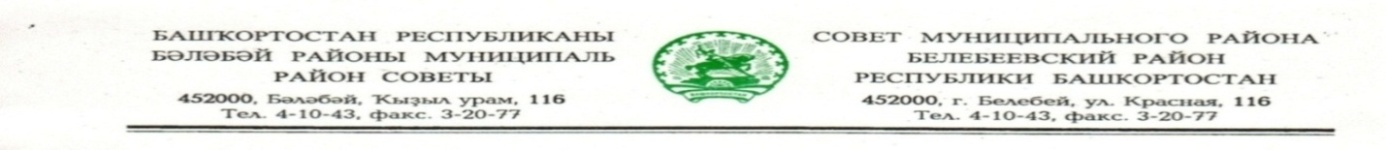      KАРАР                                                                       РЕШЕНИЕ«09 » февраля 2024 й.                         №   606                 «09»  февраля 2024 г.О внесении изменений в решение Совета муниципального районаБелебеевский район Республики Башкортостан от 28 мая 2015 года№ 434 «Об утверждении Правил землепользования и застройки сельского поселения Баженовский сельсовет муниципального района Белебеевский район Республики Башкортостан»Руководствуясь Федеральным законом N 131-ФЗ от 06.10.2003 "Об общих принципах организации местного самоуправления в Российской Федерации", в соответствии со статьей 33 Градостроительного кодекса Российской Федерации, Правилами землепользования и застройки сельского поселения Баженовский сельсовет муниципального района Белебеевский район Республики Башкортостан, Совет муниципального района Белебеевский район Республики БашкортостанРЕШИЛ:	   1. Таблицу 1 «Виды разрешенного использования земельных участков и объектов капитального строительства по территориальным зонам сельского поселения Баженовский сельсовет» пункта 18.1 главы 18 раздела III. Градостроительные регламенты, в границах рекреационной зоны «Р-1» Правил землепользования и застройки сельского поселения Баженовский сельсовет  муниципального района Белебеевский Республики Башкортостан дополнить пунктом 17.2 «Рыбоводство».       	2.	Обнародовать настоящее решение в здании Администрации муниципального района Белебеевский район Республики Башкортостан и разместить на официальном сайте муниципального района Белебеевский район Республики Башкортостан www.belebey-mr.ru.         3. Контроль за исполнением настоящего решения возложить на постоянную Комиссию Совета по промышленности, строительству, жилищно-коммунальному хозяйству, аграрным вопросам, экологии и чрезвычайным ситуациям, транспорту, торговле, предпринимательству и иным видам услуг населению (Ермошкин Л.Н.).Председатель Совета                                                                          С.А. Лущиц